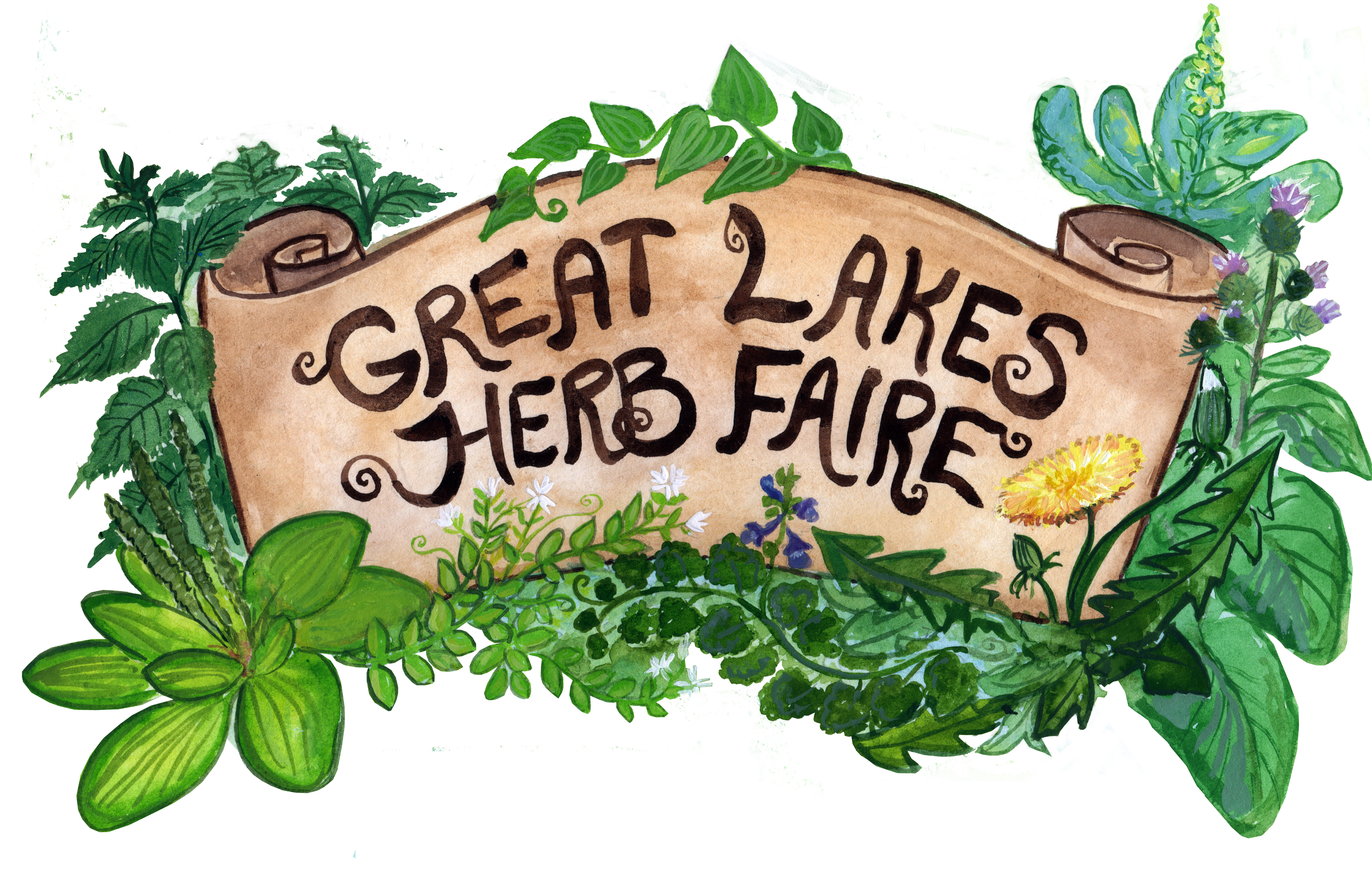 Great Lakes Herb FaireSeptember 8th-10th, 2017Sponsorship ApplicationPlease fill out completely and return with sponsorship funds to address below. Thank you for helping to make the Great Lakes Herb Faire a great success! Contact NameBusiness or OrganizationWebsiteAddressemailPhoneWhich level of support would you like to offer, and what exact amount? Please see our Sponsorship Level form for more info on the levels.	Lake St. Clair ($100)_____________	Lake Ontario ($250)_____________	Lake Erie ($500)  ________________	Lake Michigan ($1000) _________	Lake Huron ($2500) ____________	Lake Superior ($5000)__________Please send payments to: Great Lakes Herb Faire11150 Boyce RdChelsea, MI 48118For more info:www.greatlakesherbfaire.orginfo@greatlakesherbfaire.org Anna Fernandez 734-395-5868